Led Light Installation Guide（Standard Version)
     LEGO 10220  The T1 Camper Van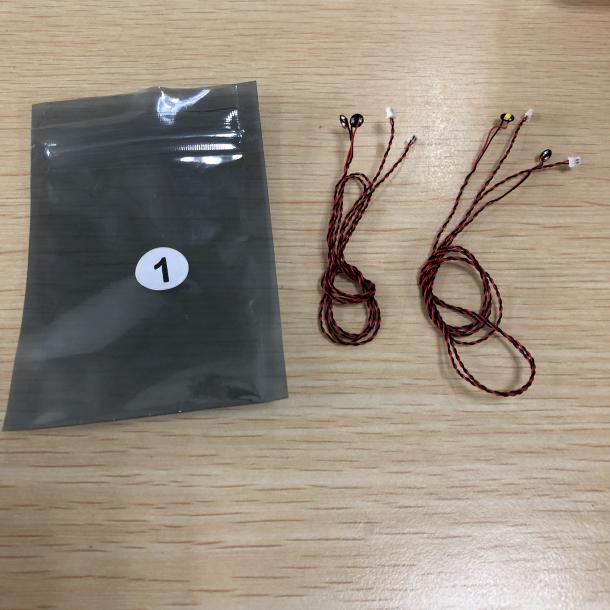 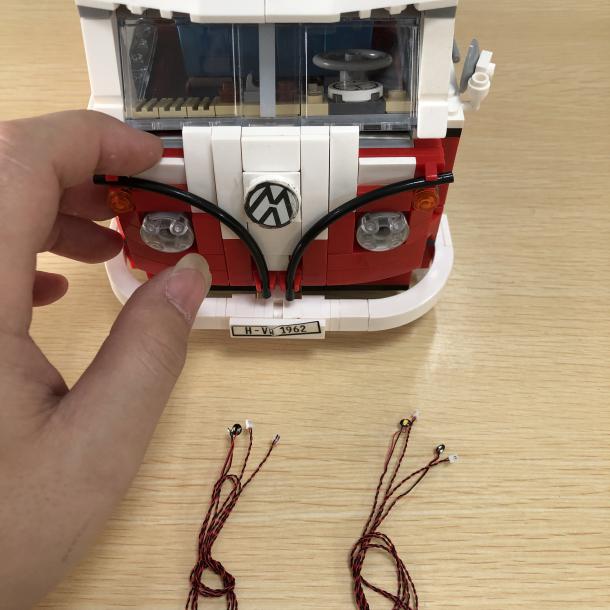 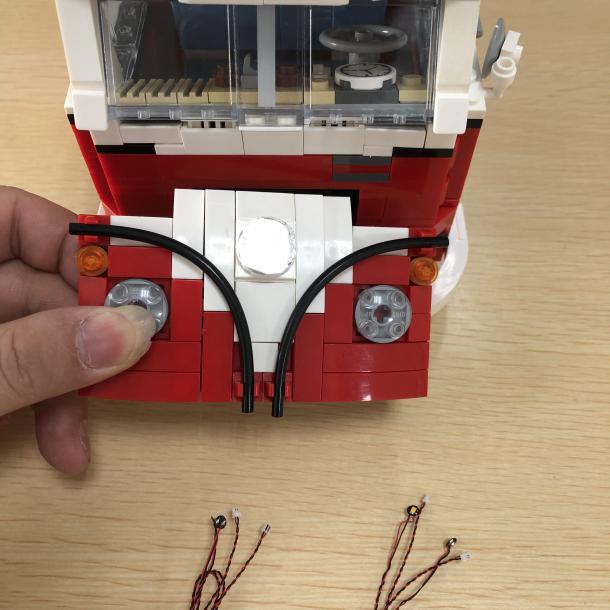 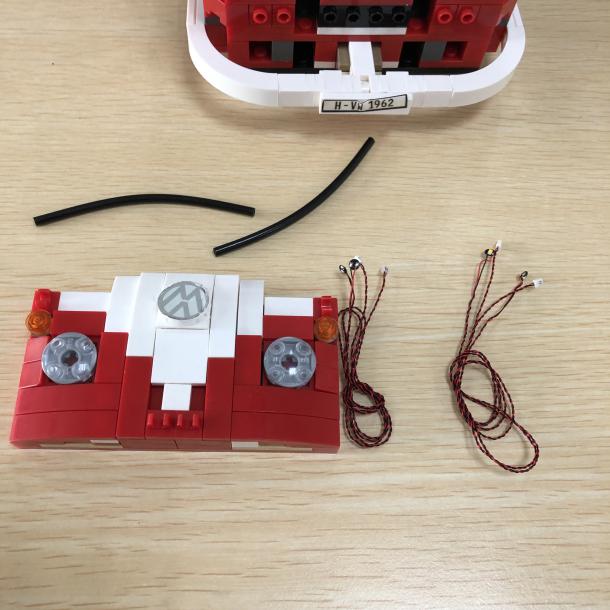 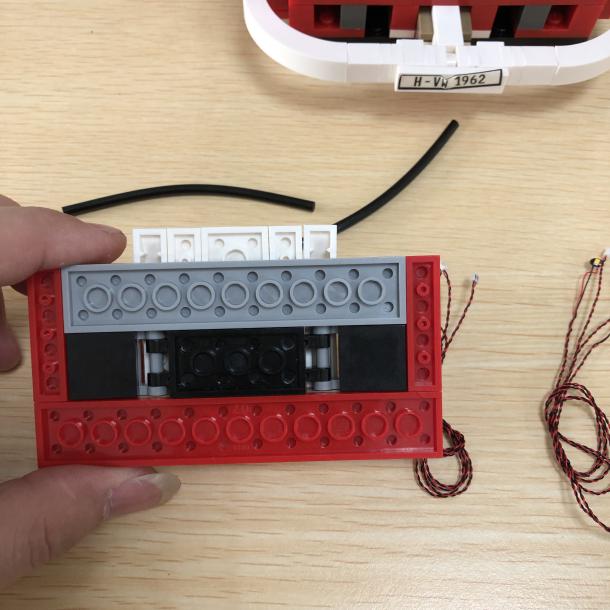 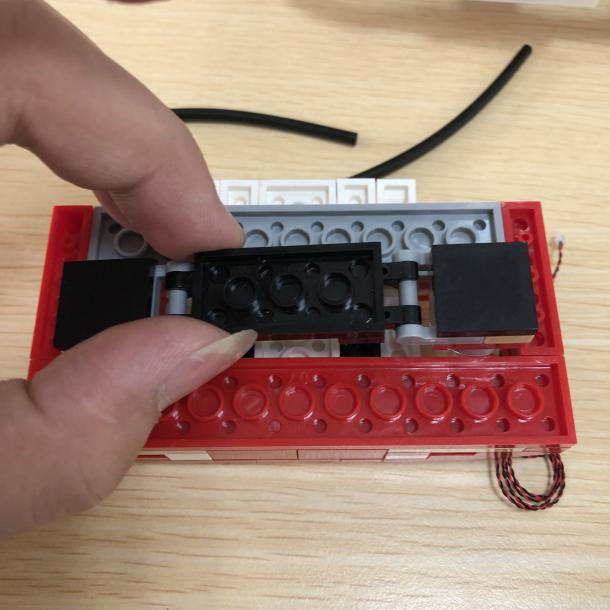 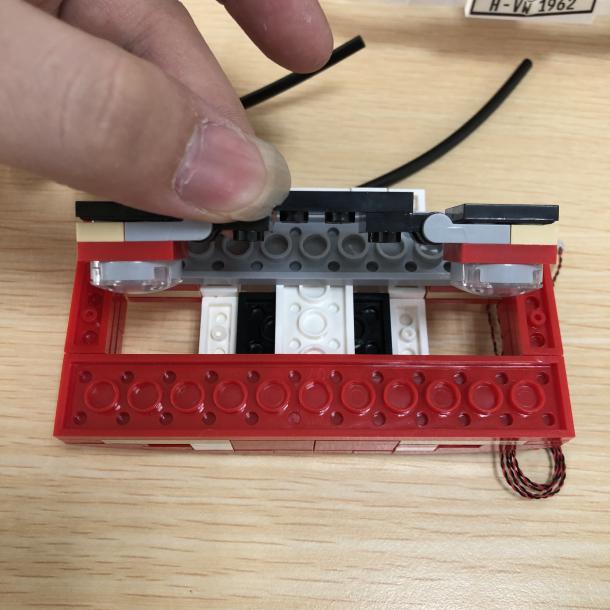 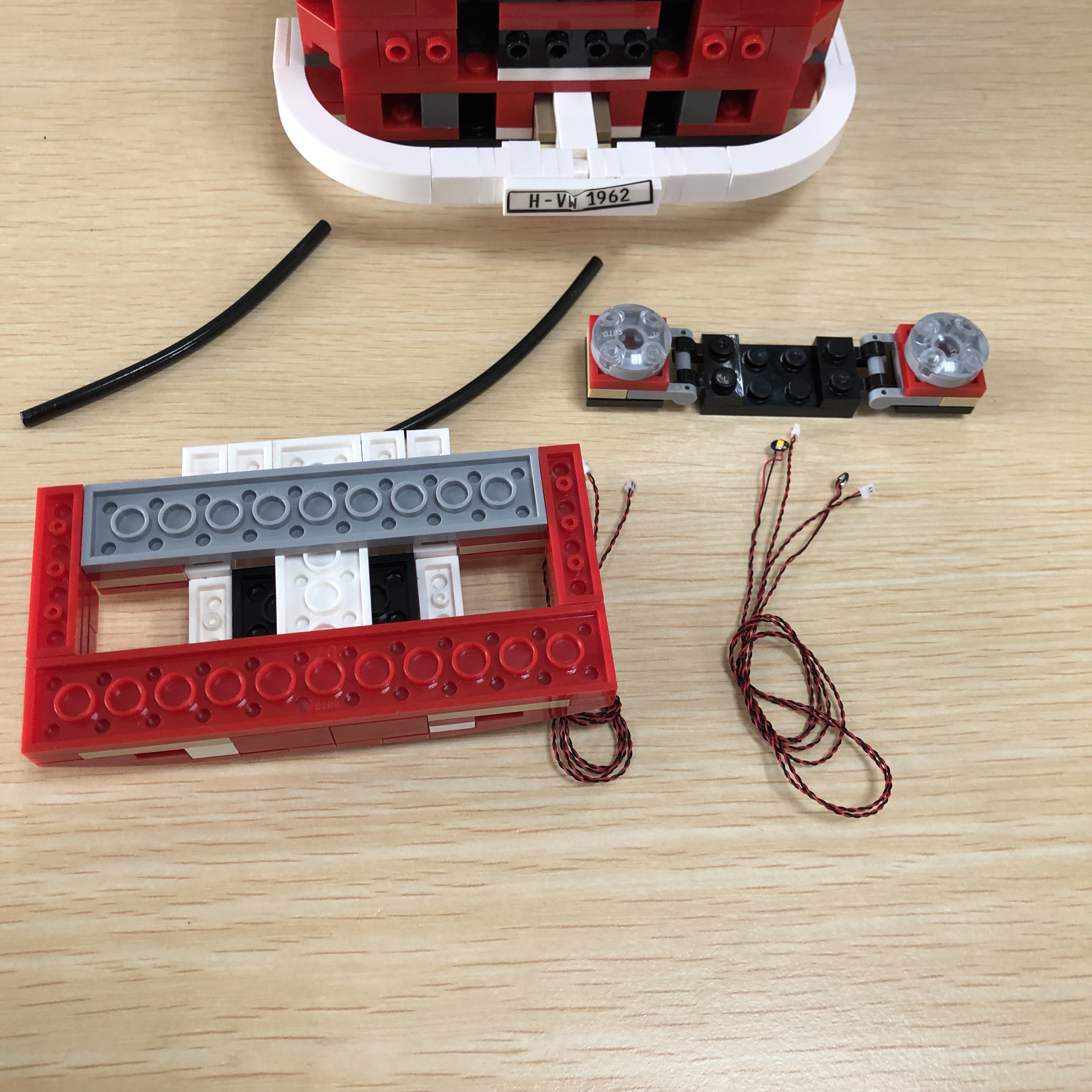 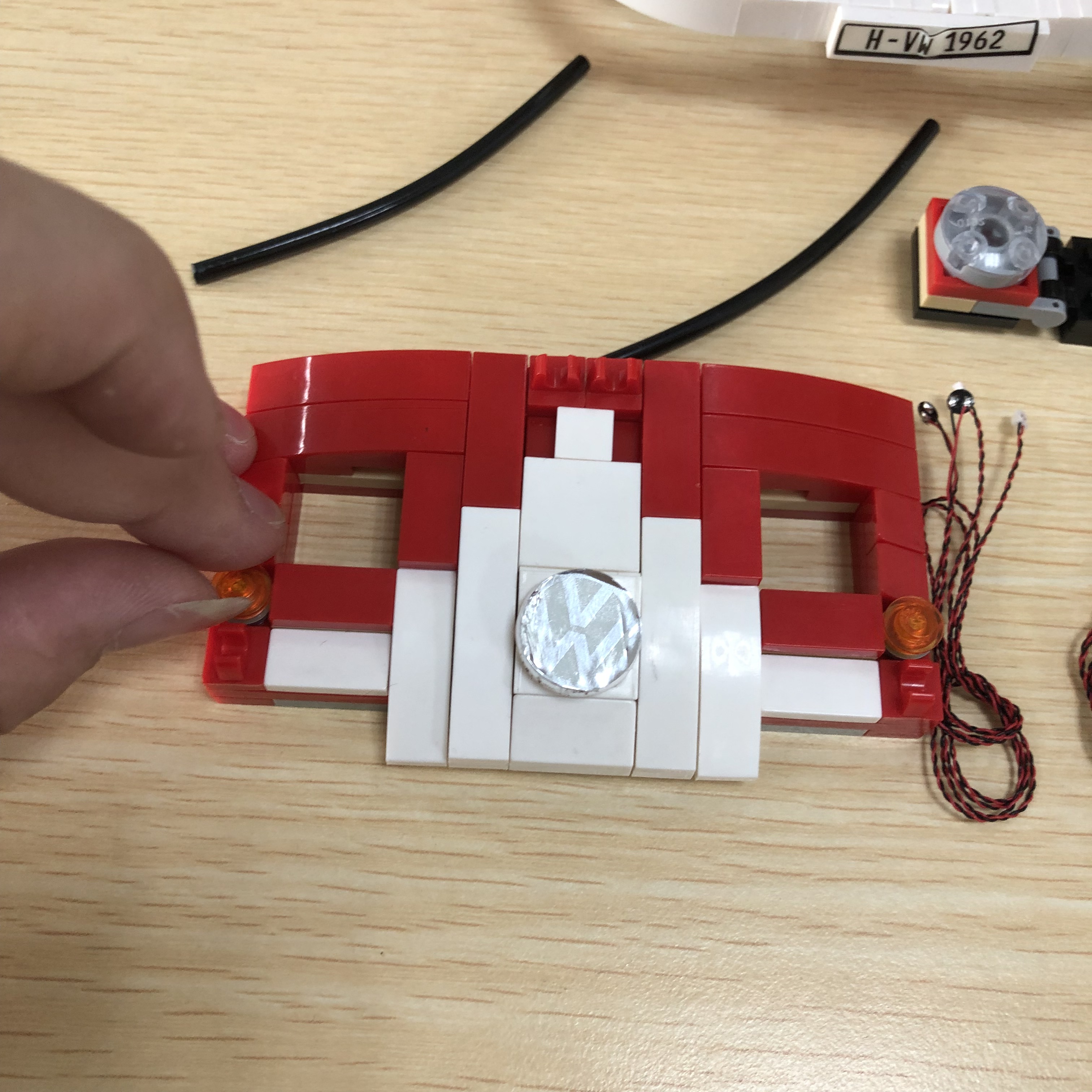 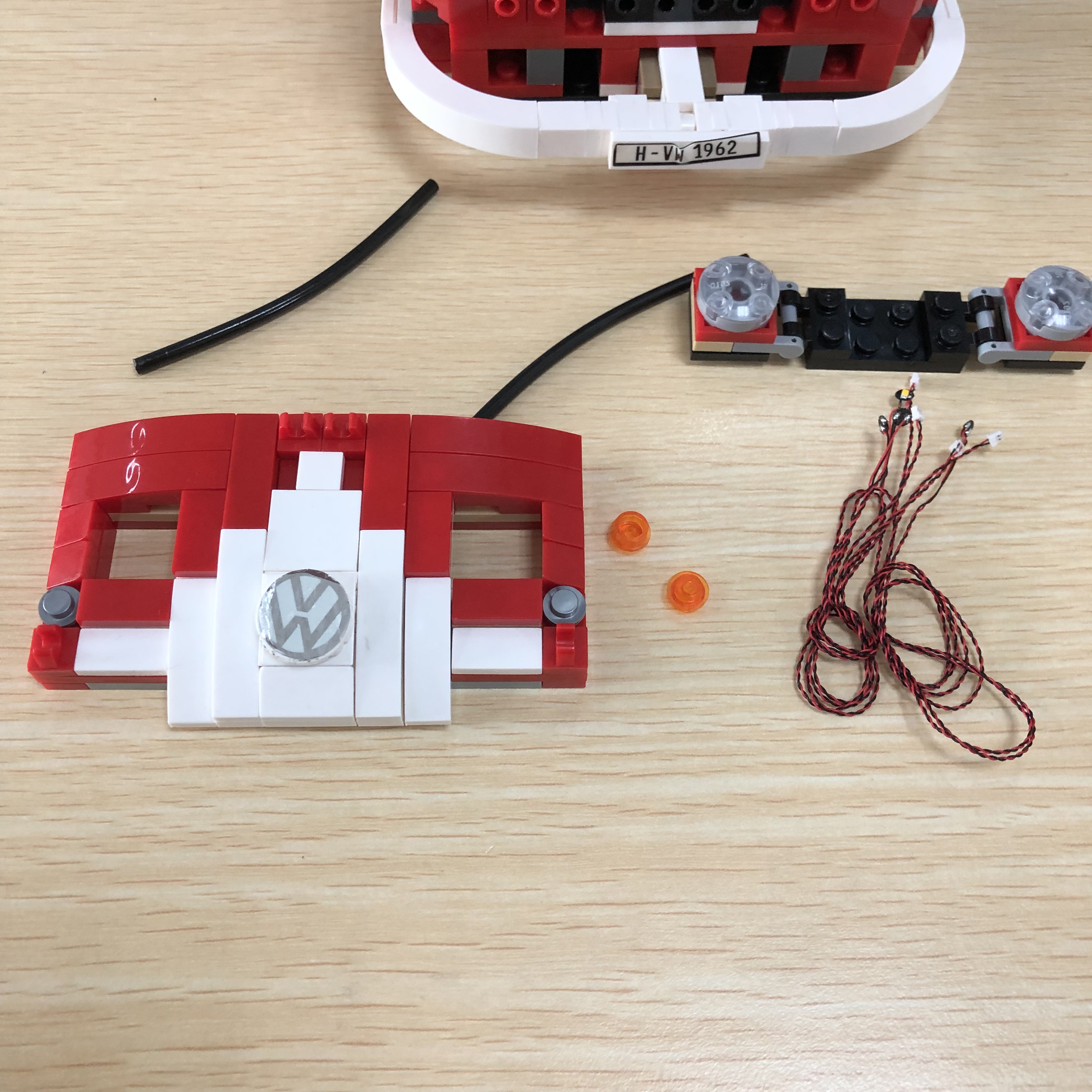 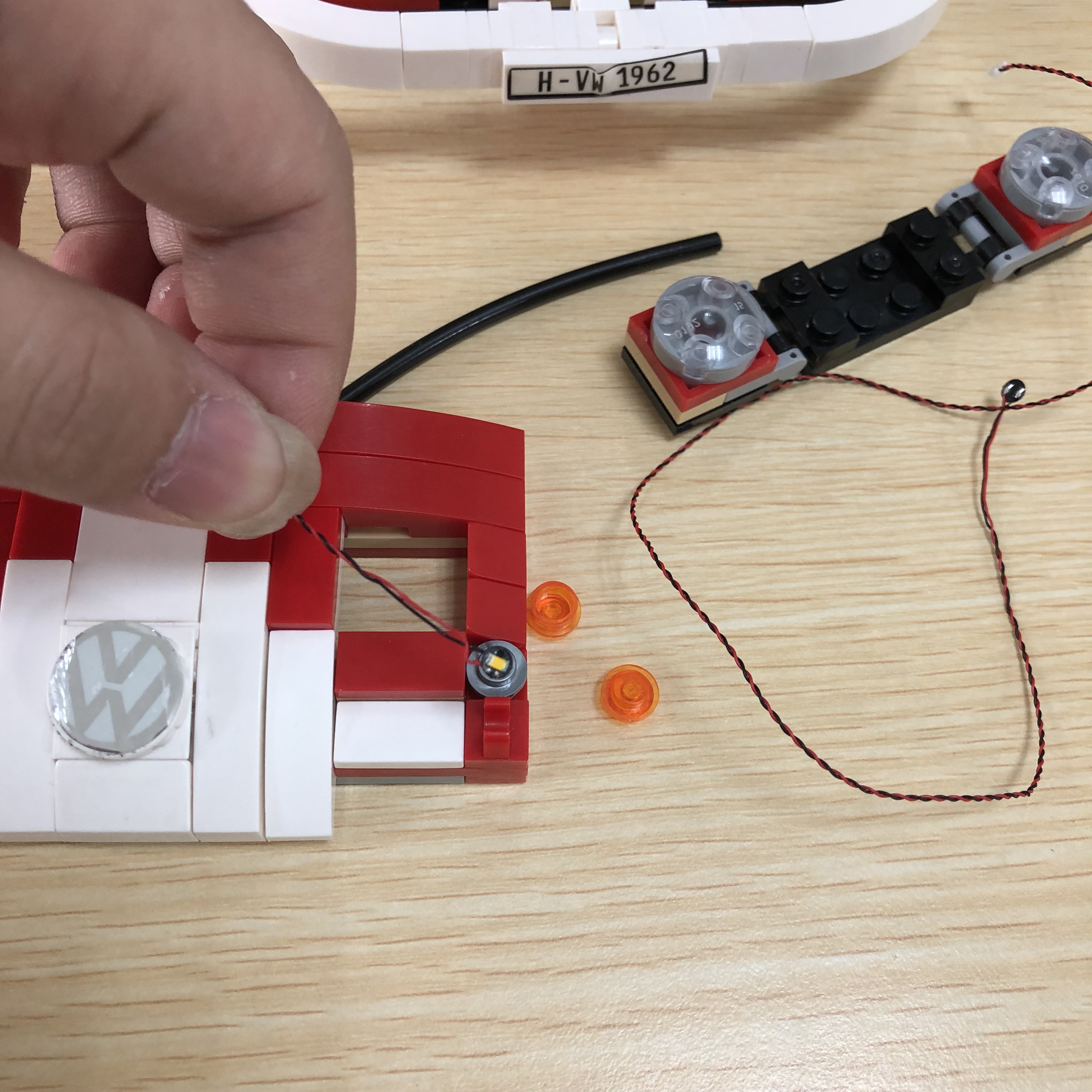 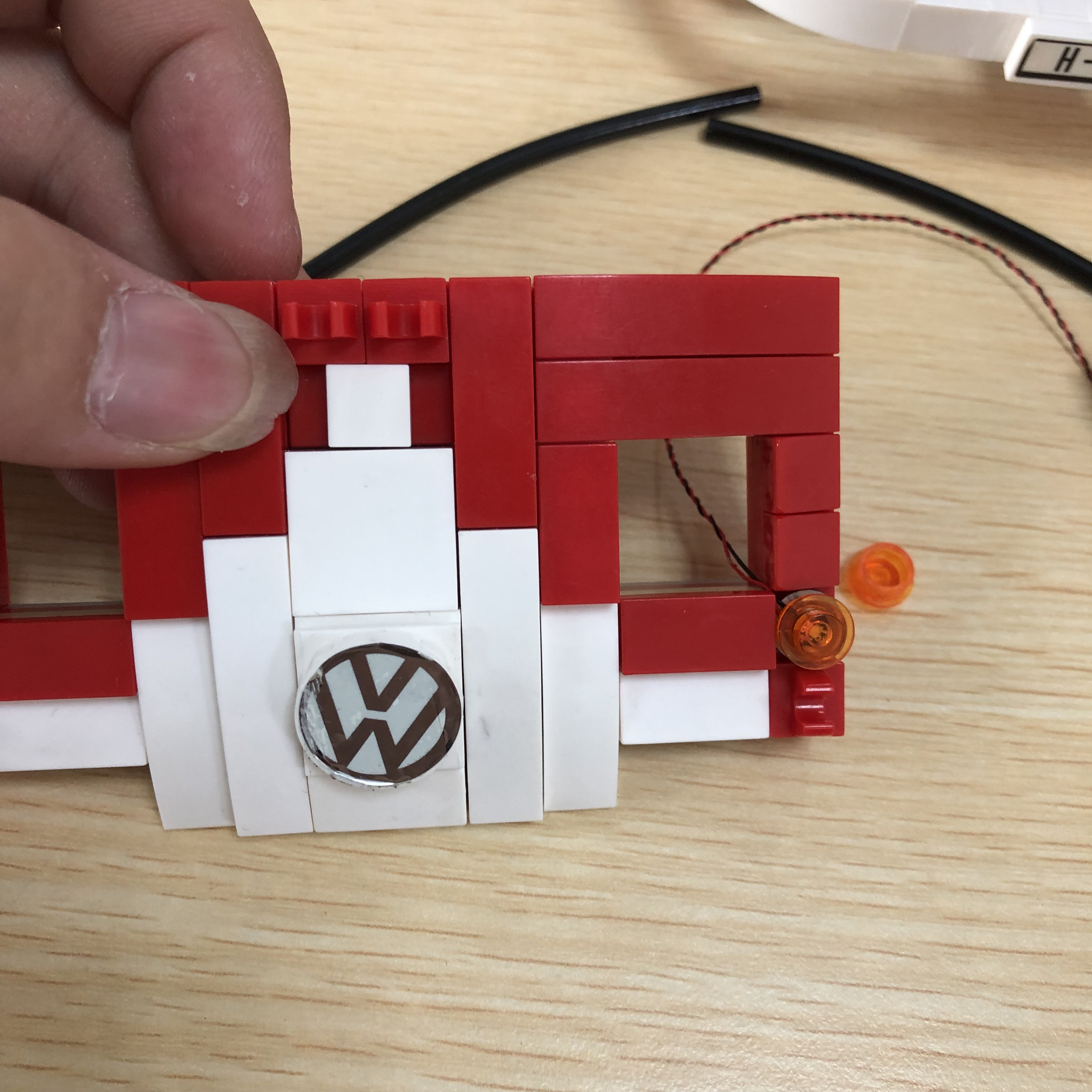 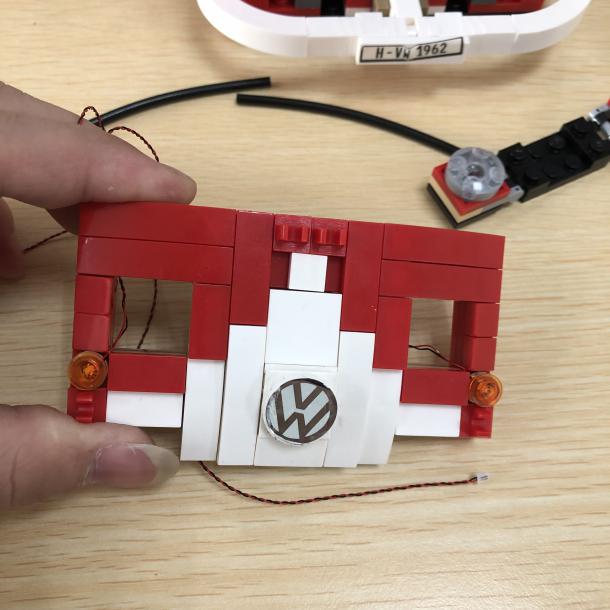 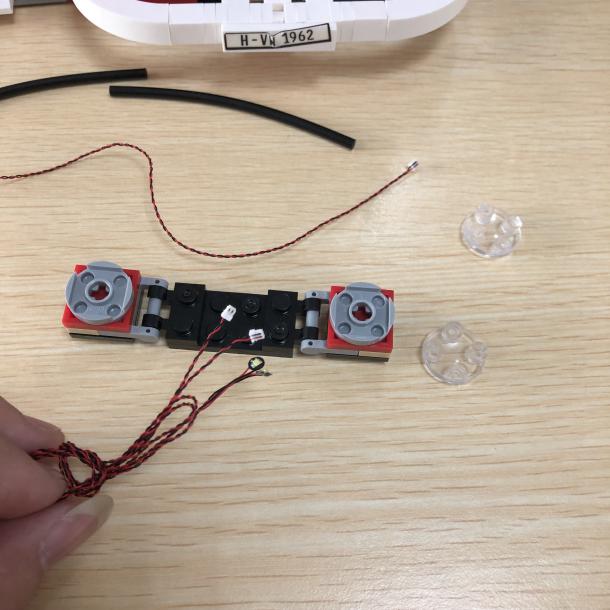 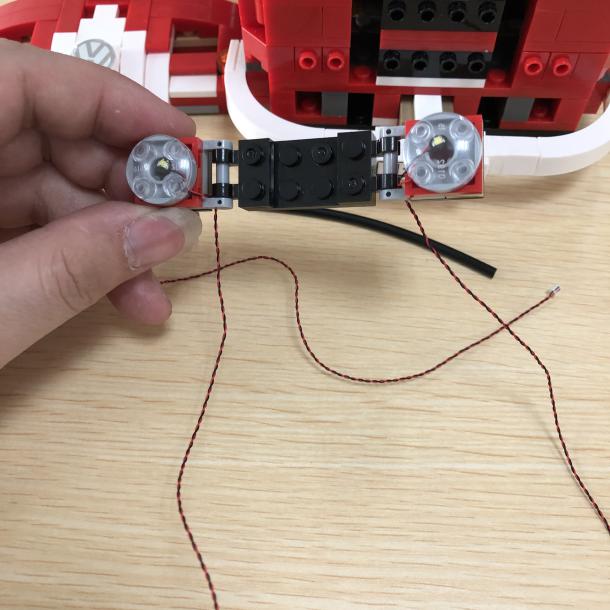 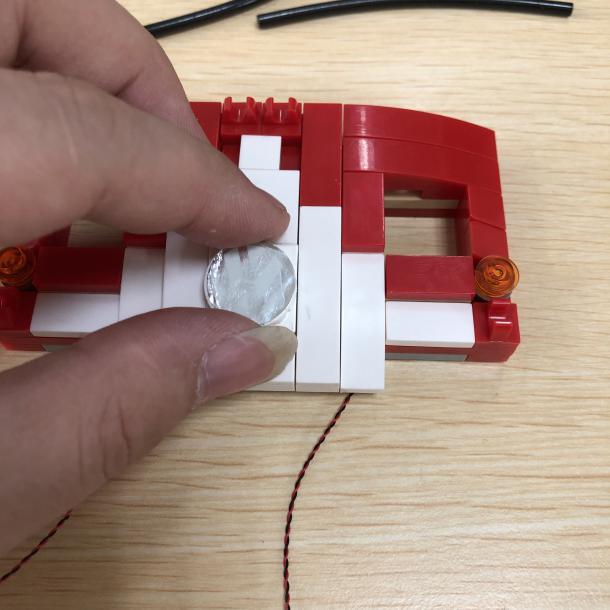 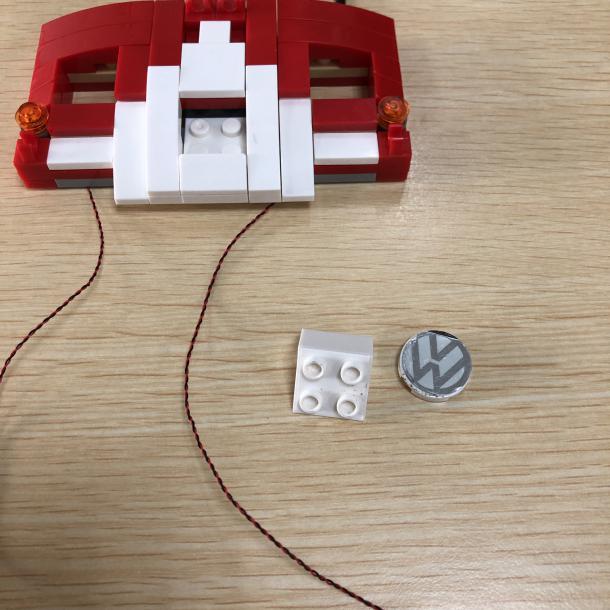 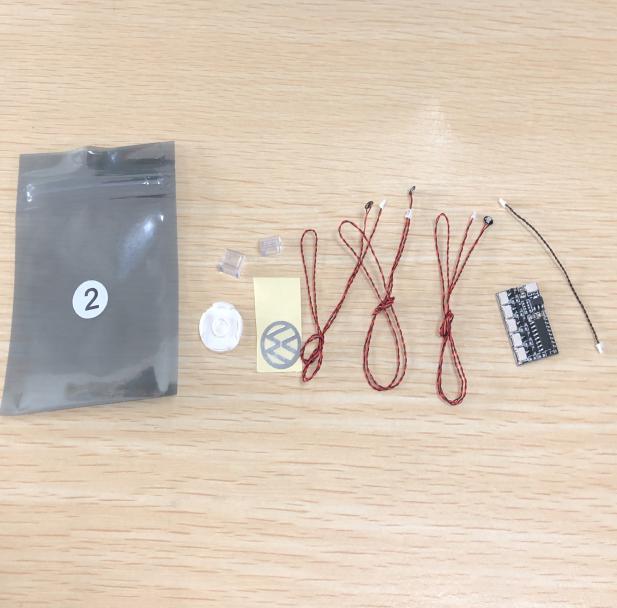 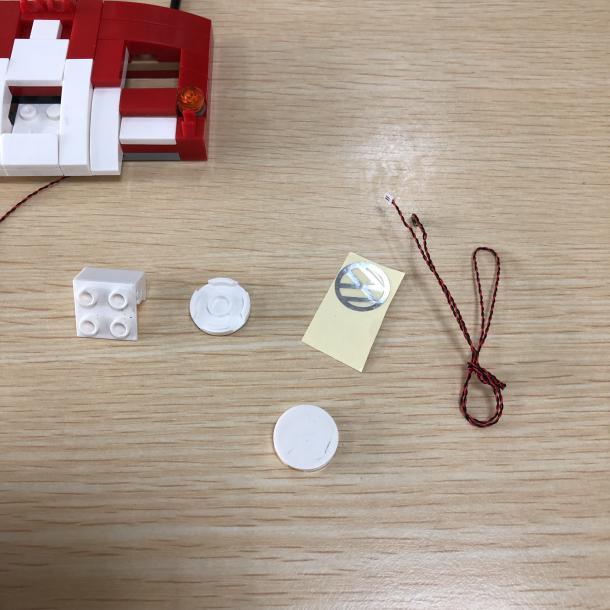 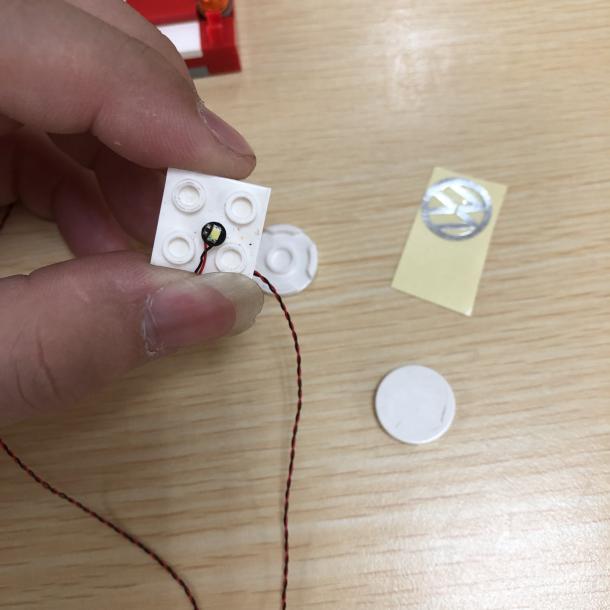 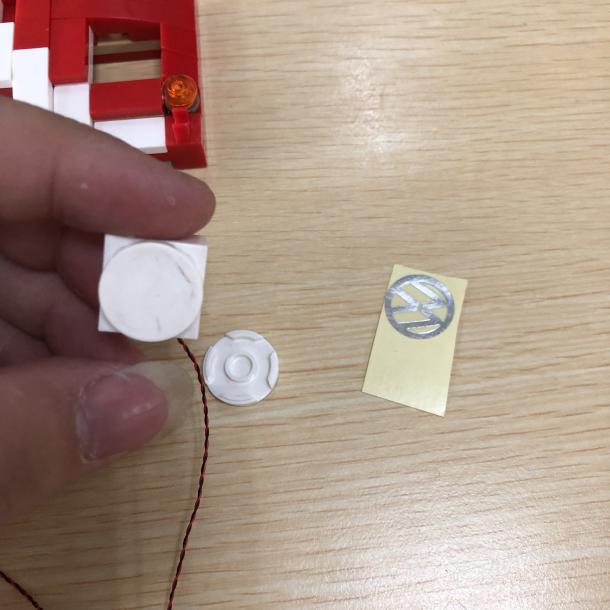 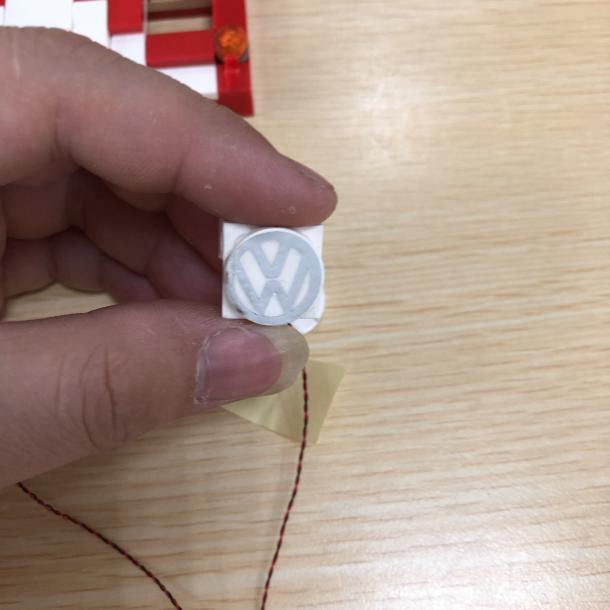 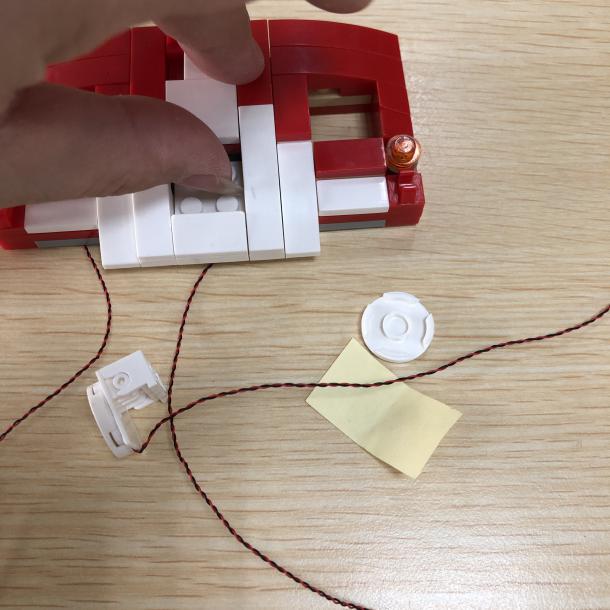 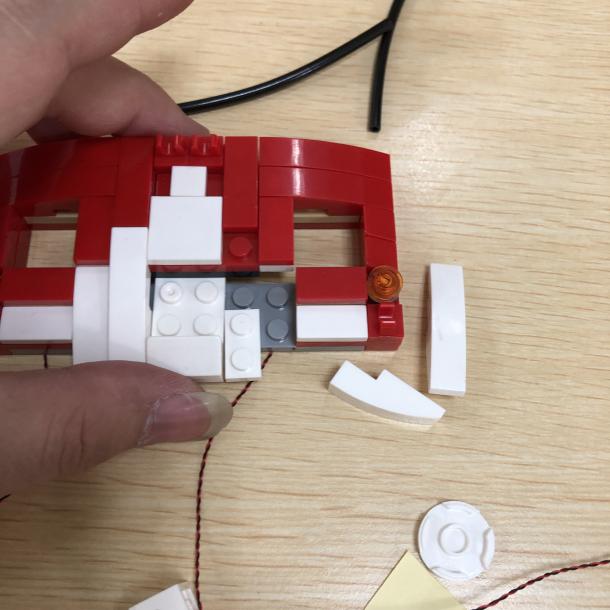 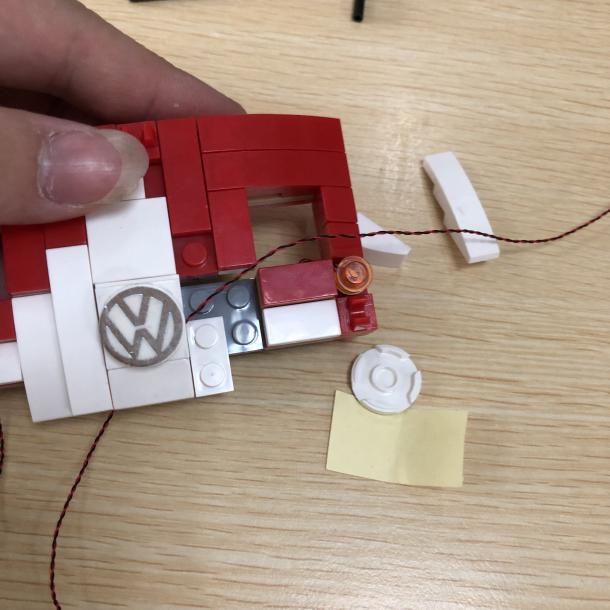 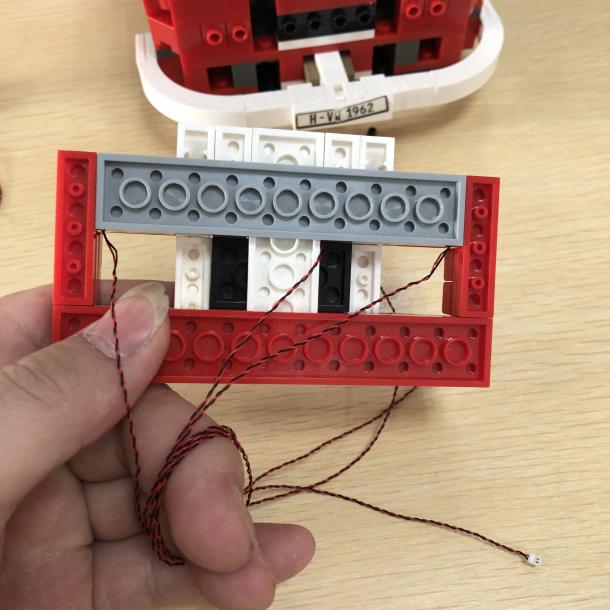 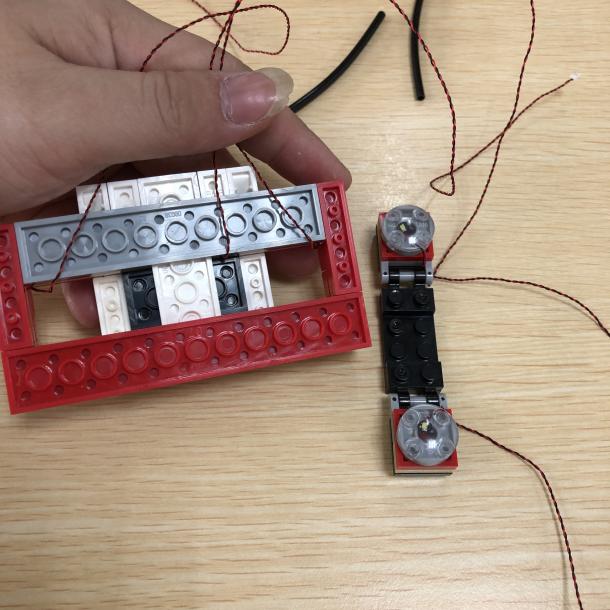 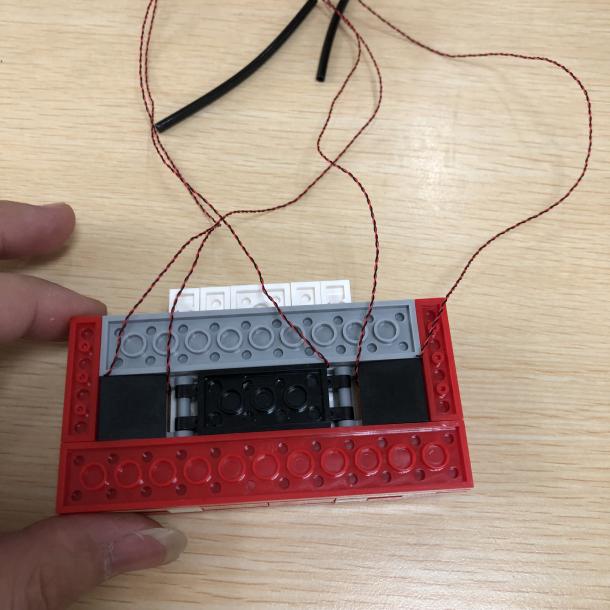 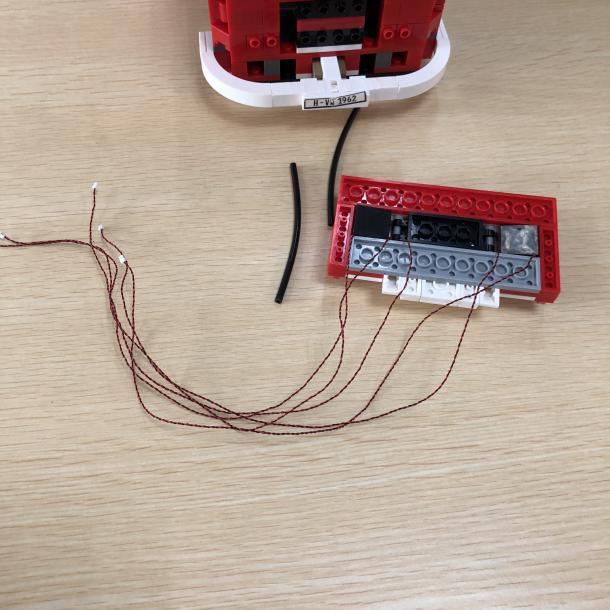 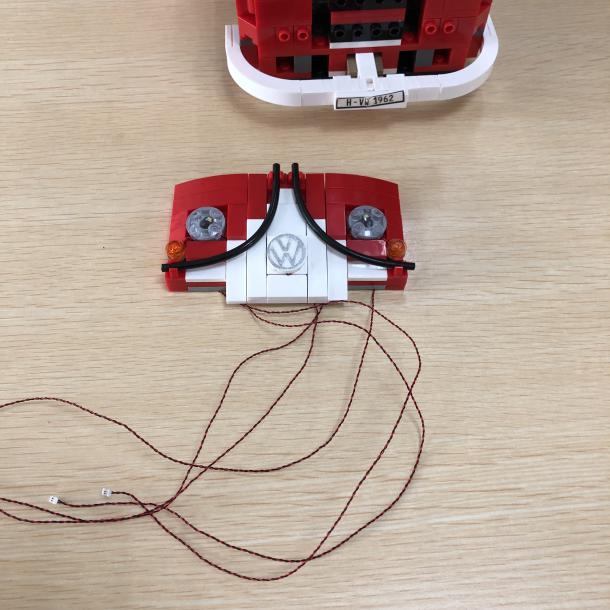 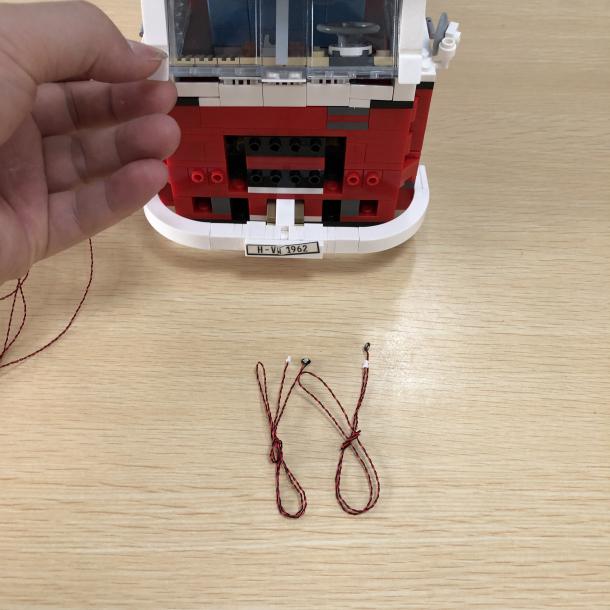 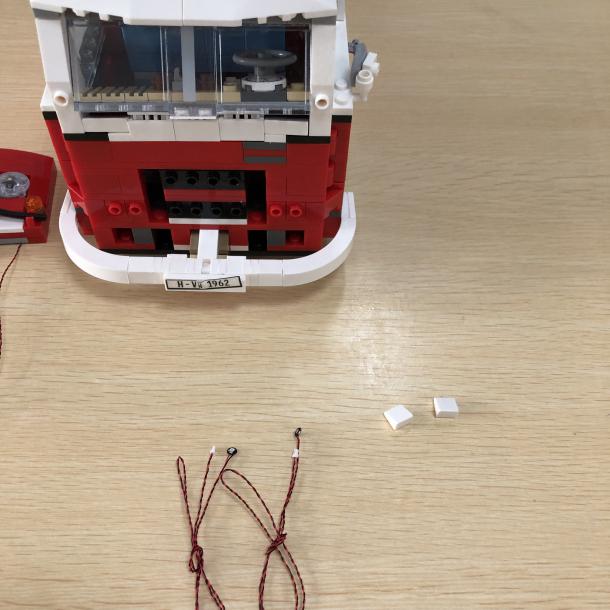 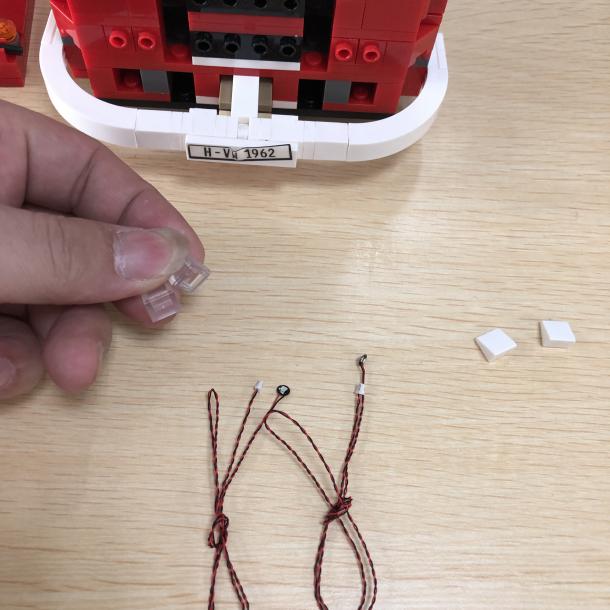 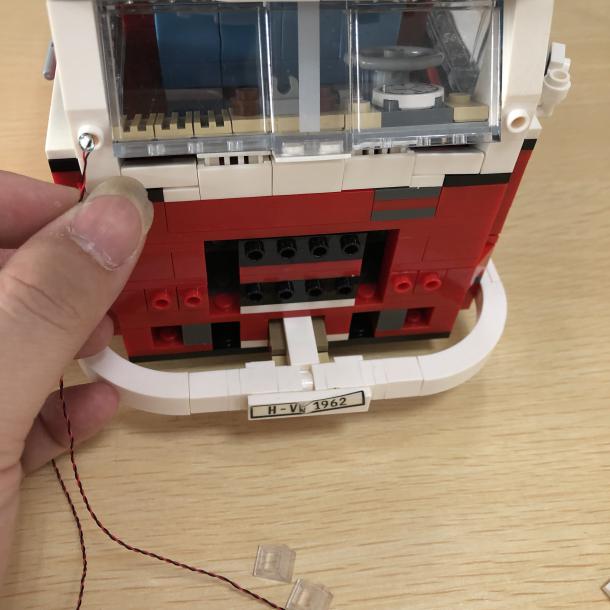 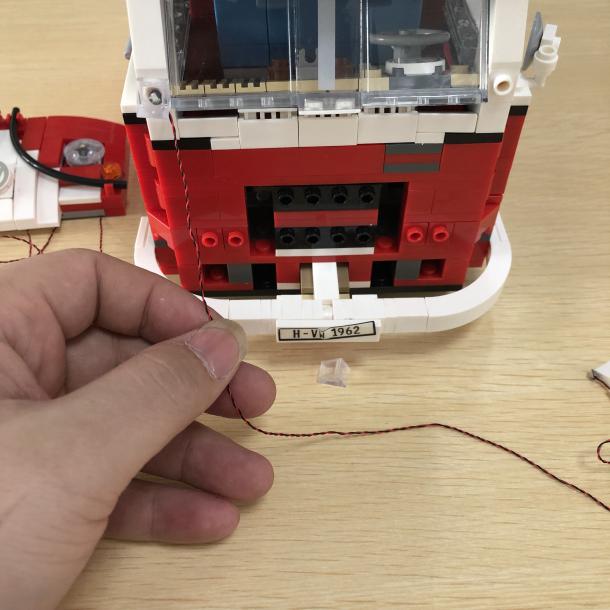 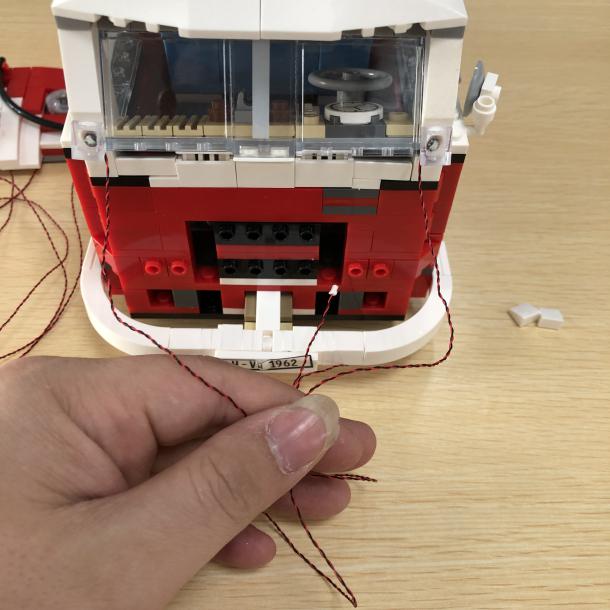 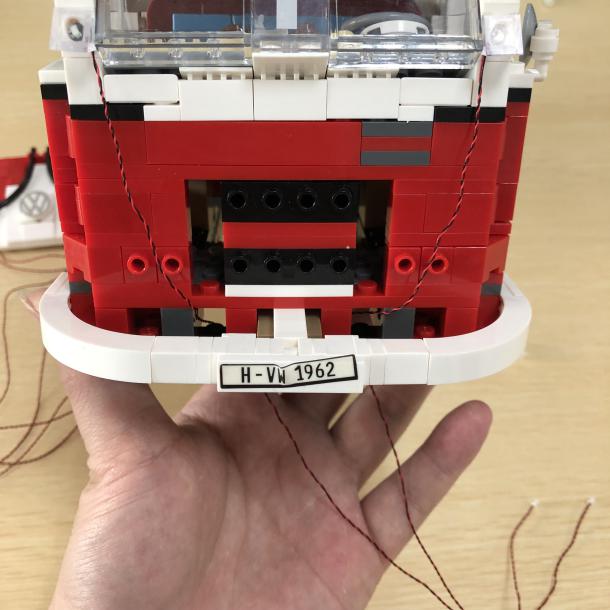 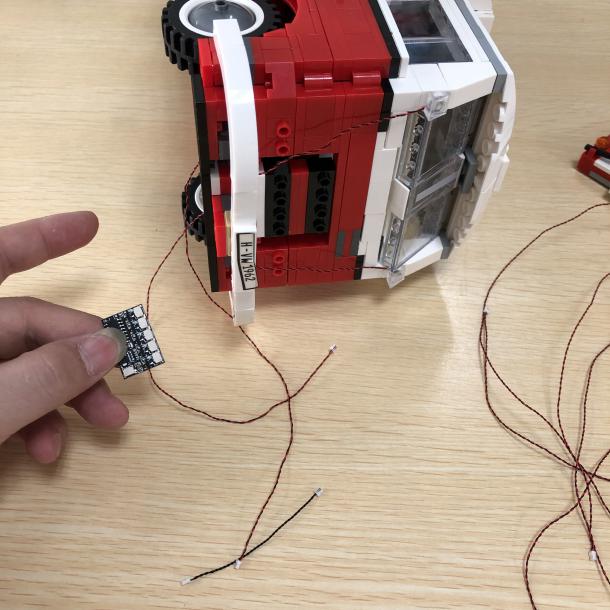 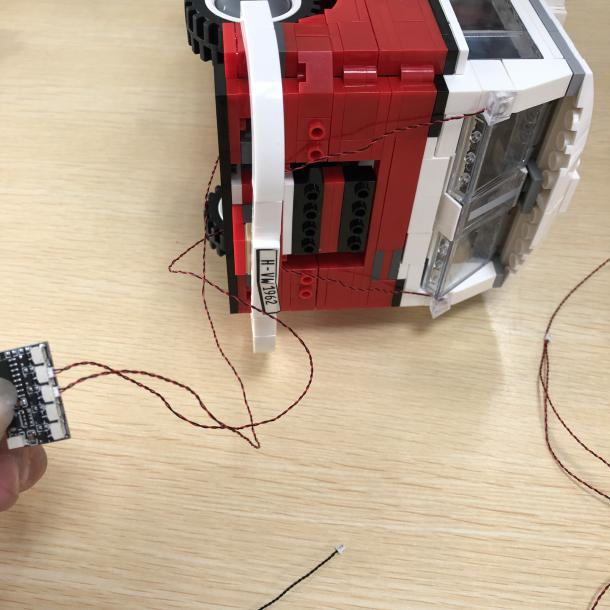 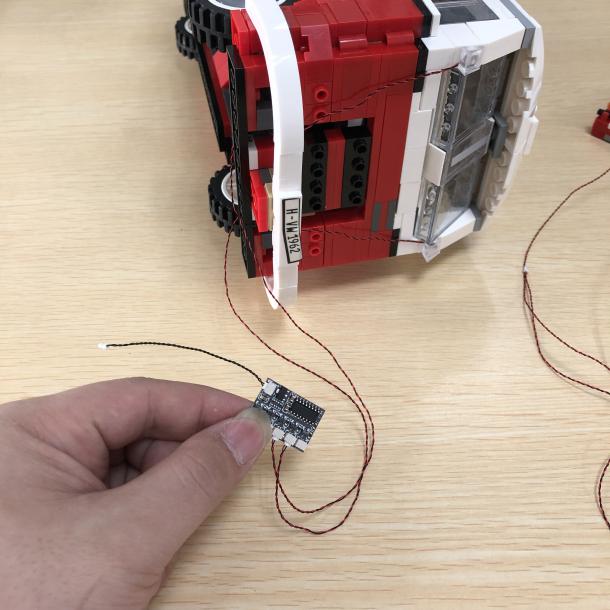 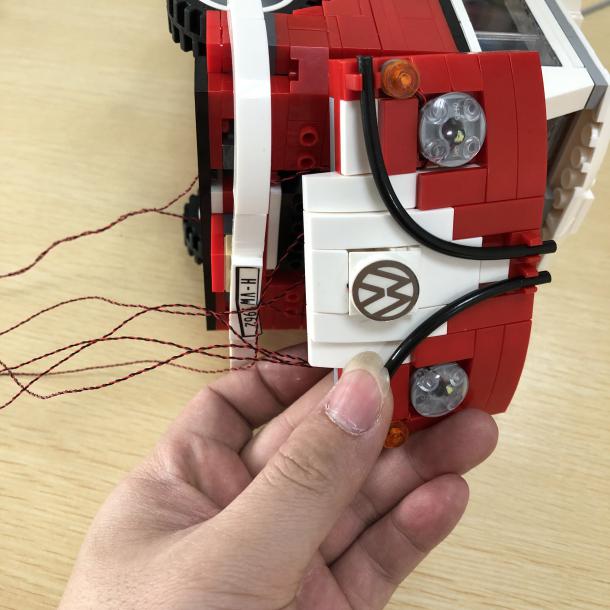 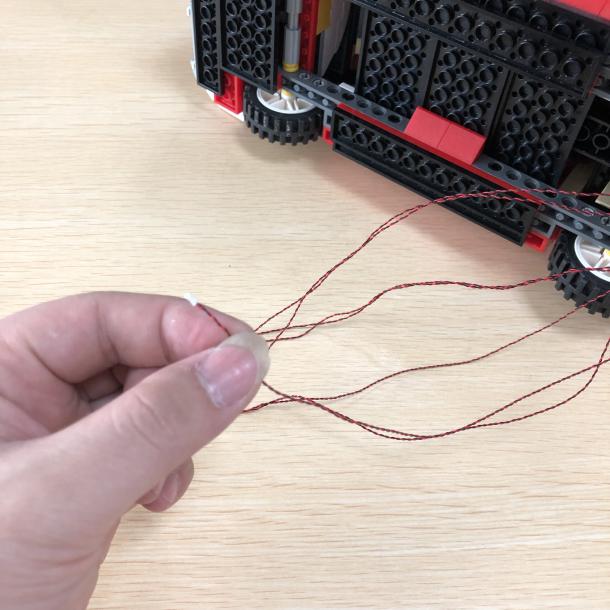 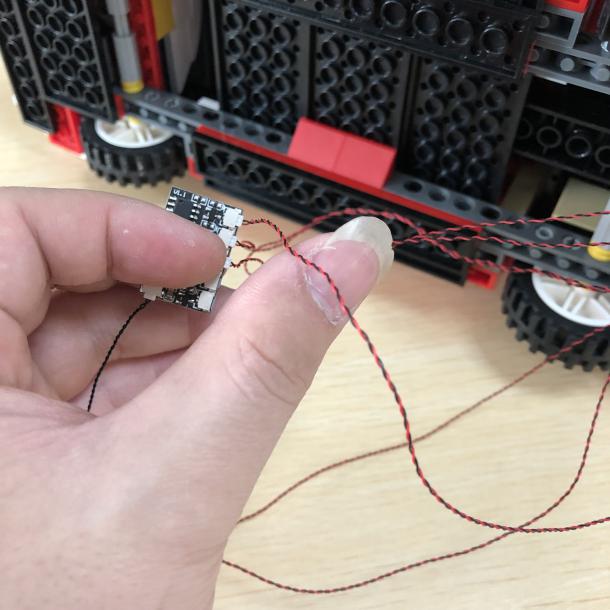 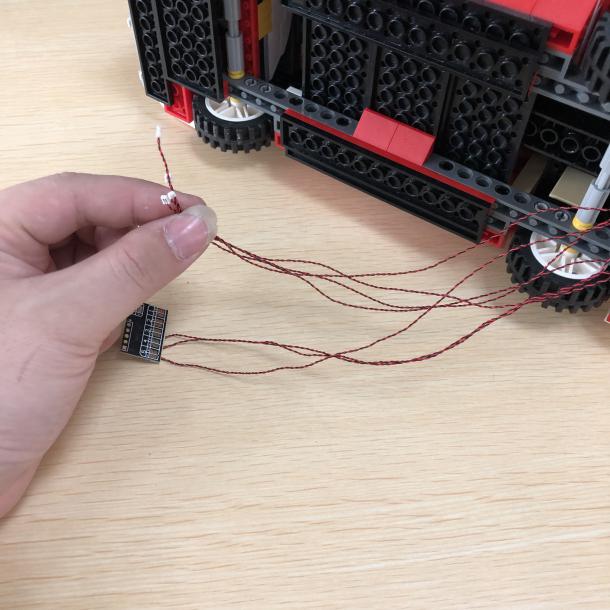 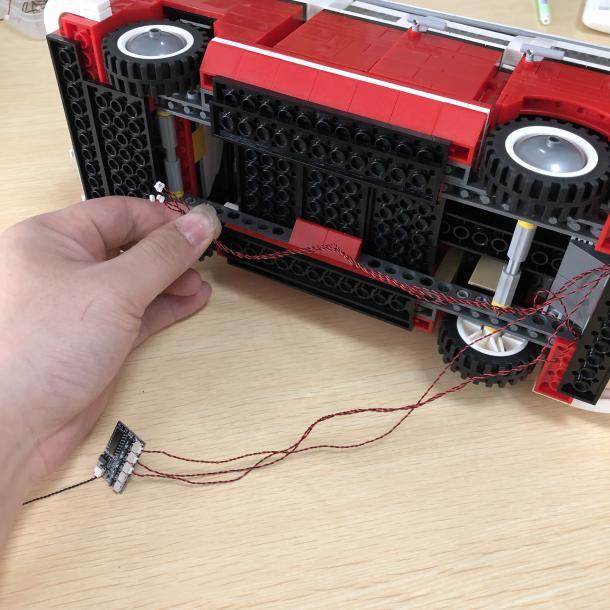 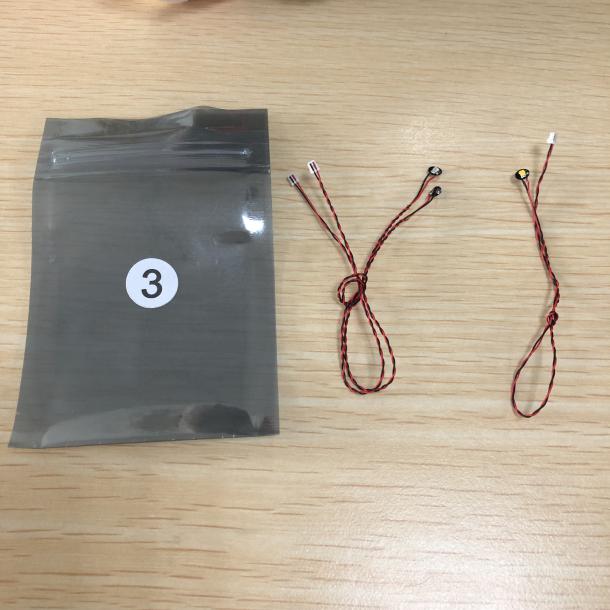 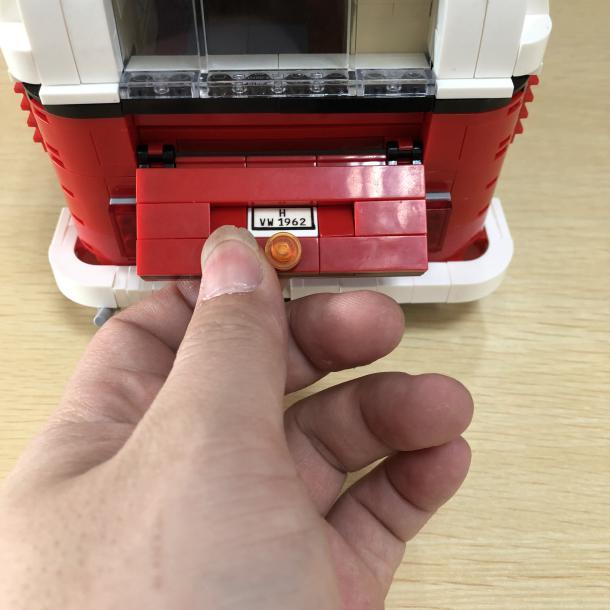 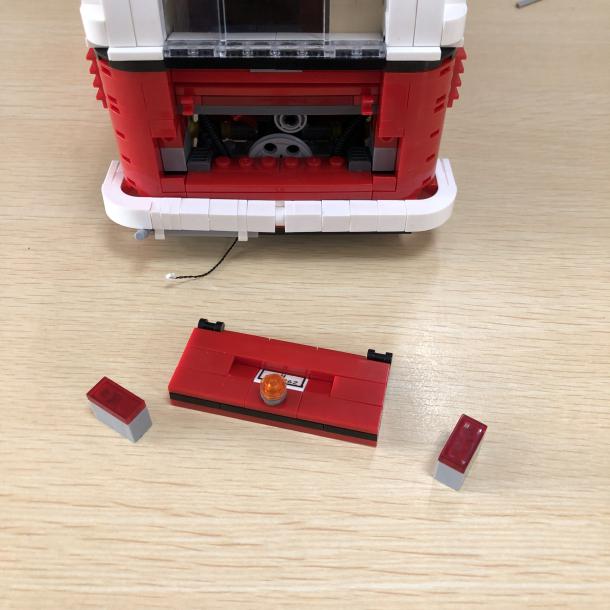 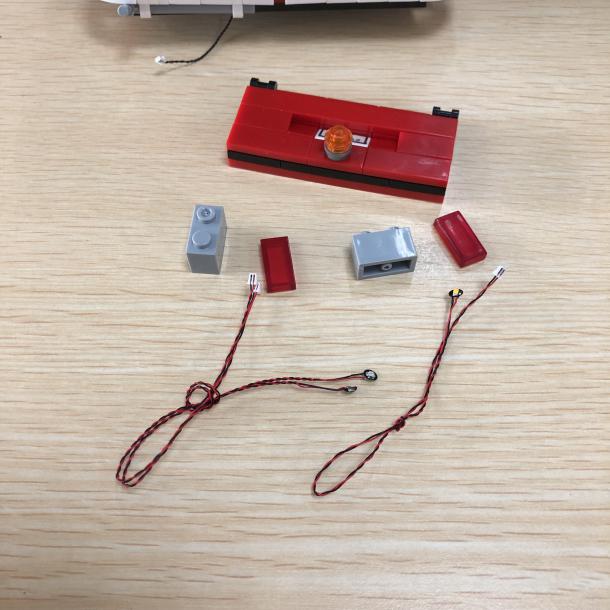 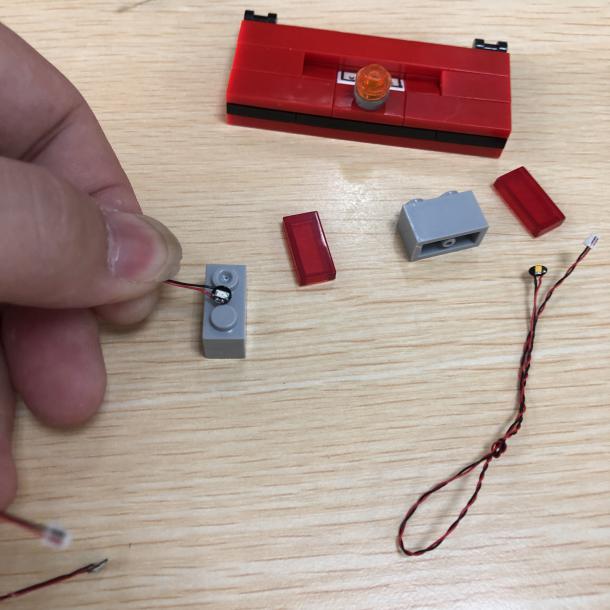 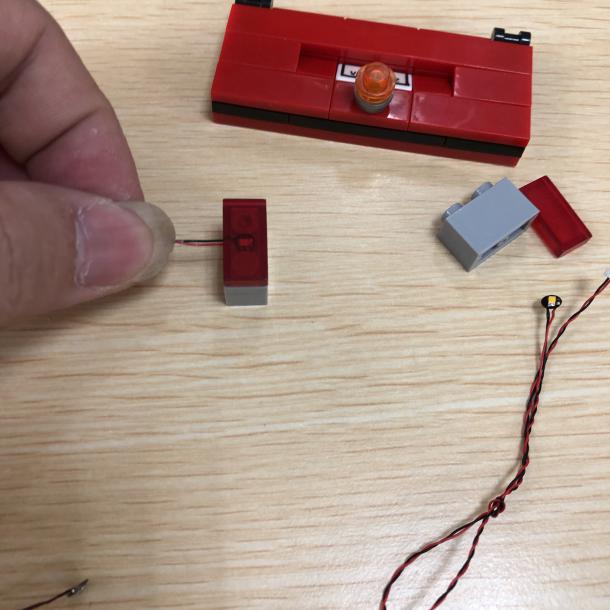 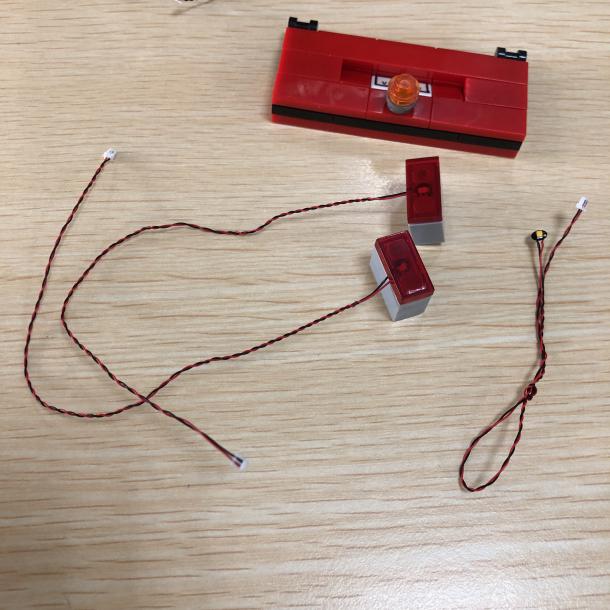 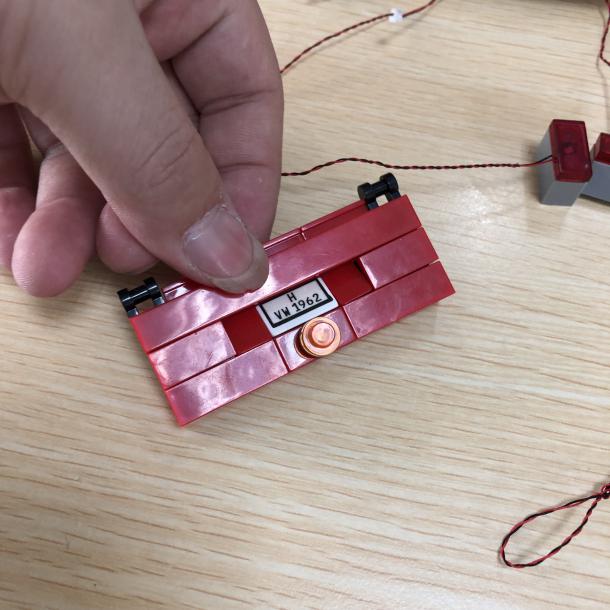 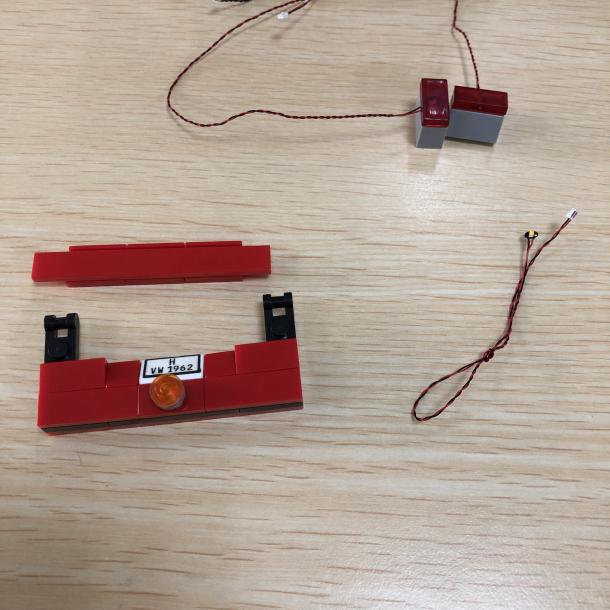 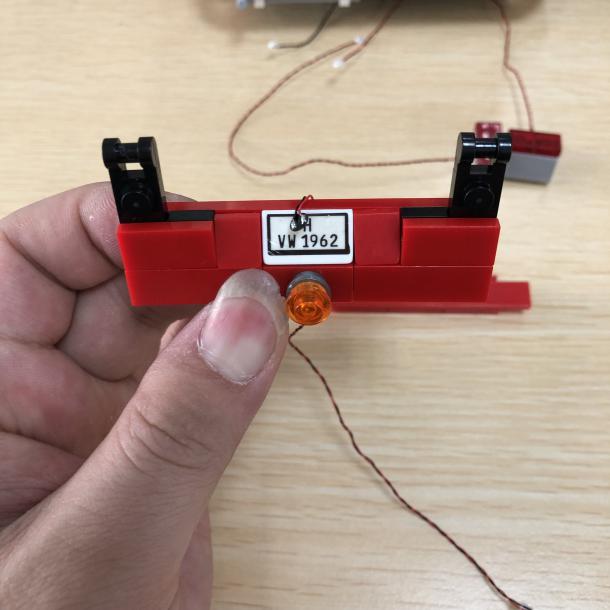 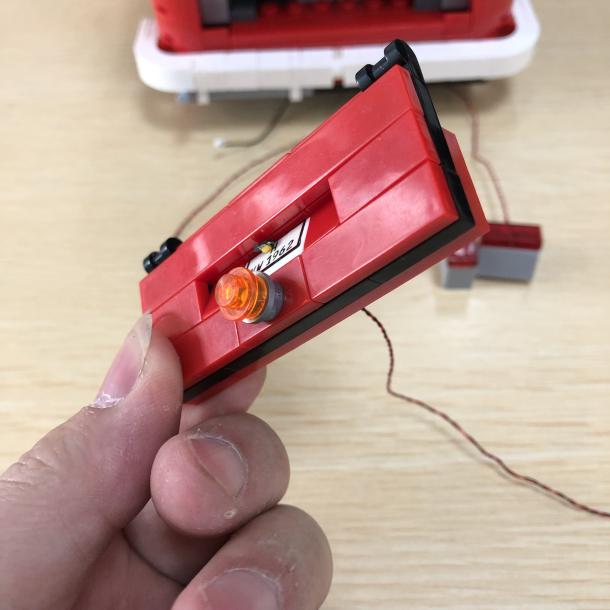 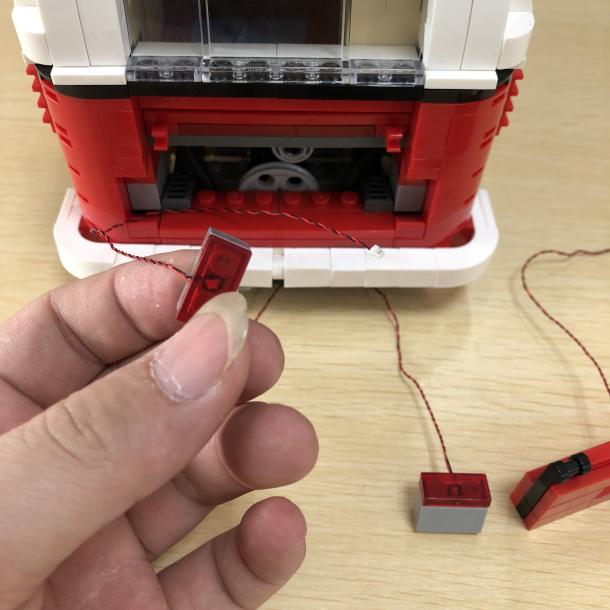 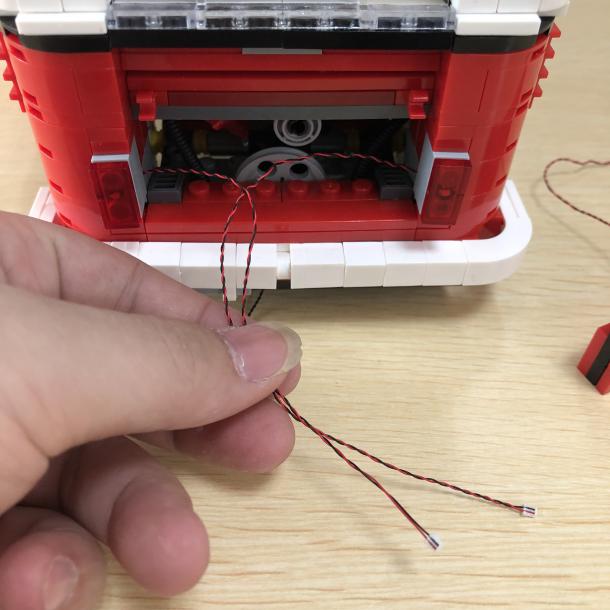 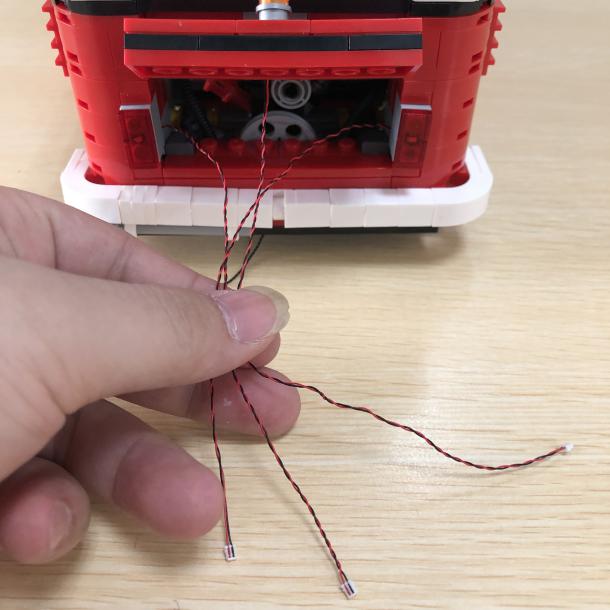 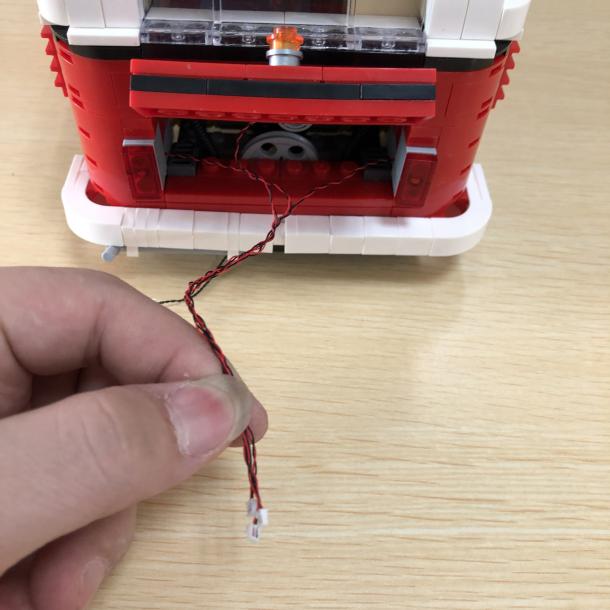 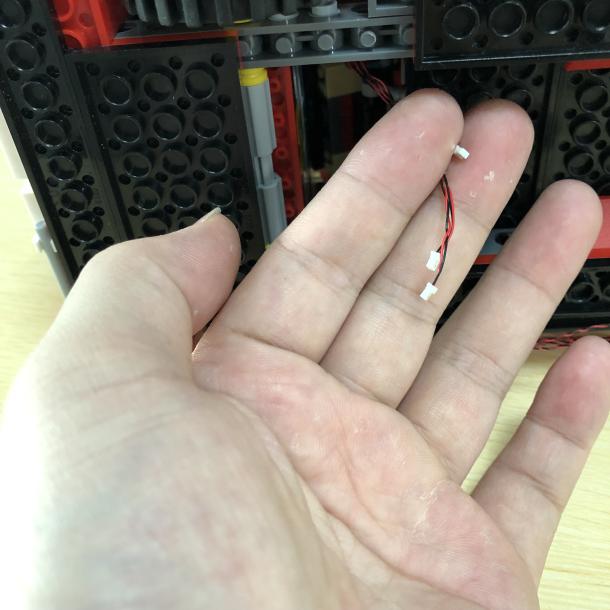 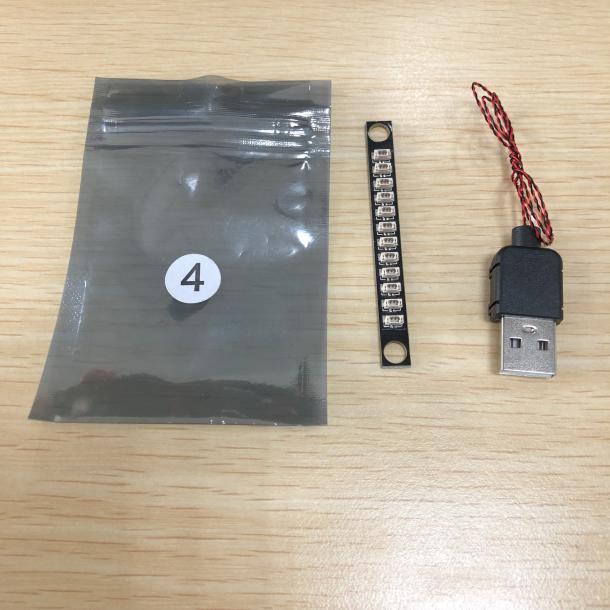 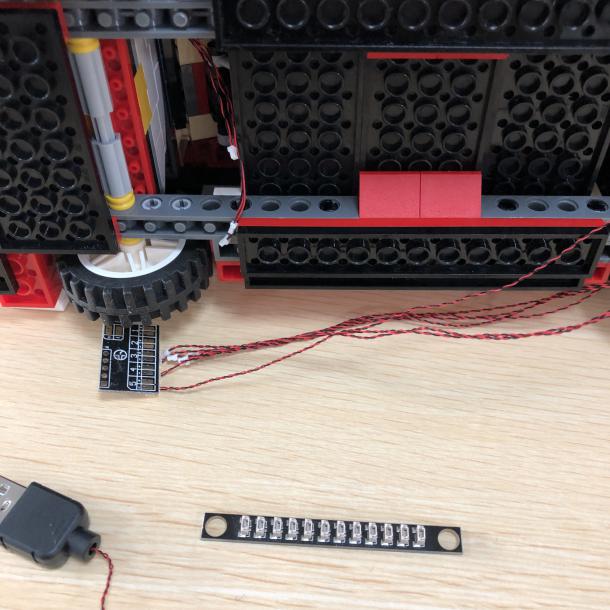 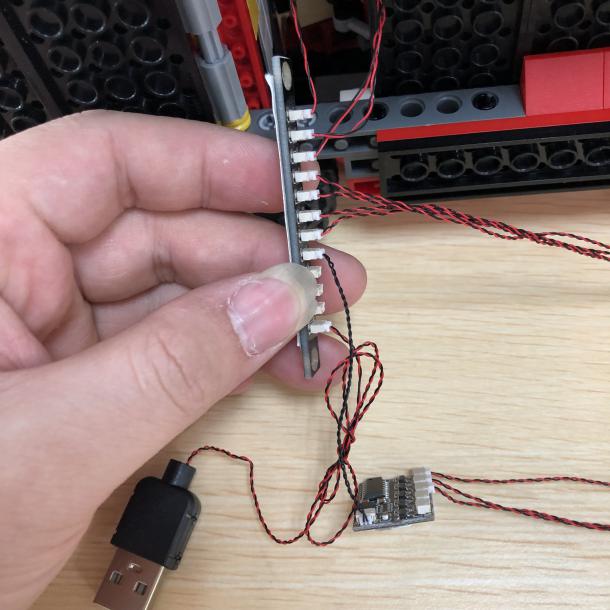 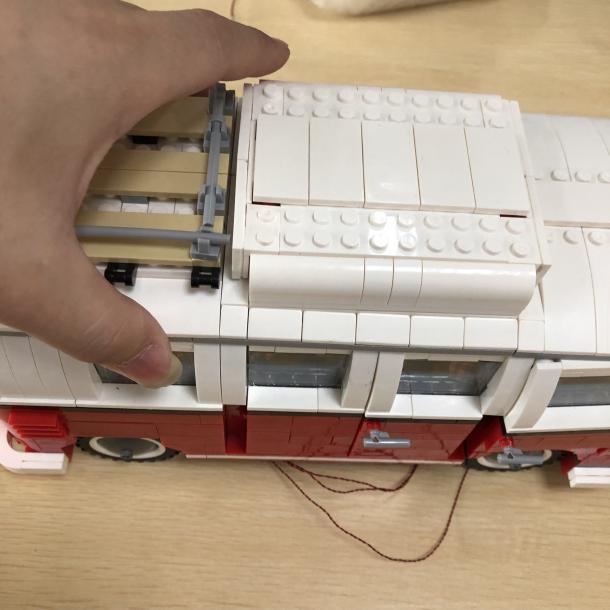 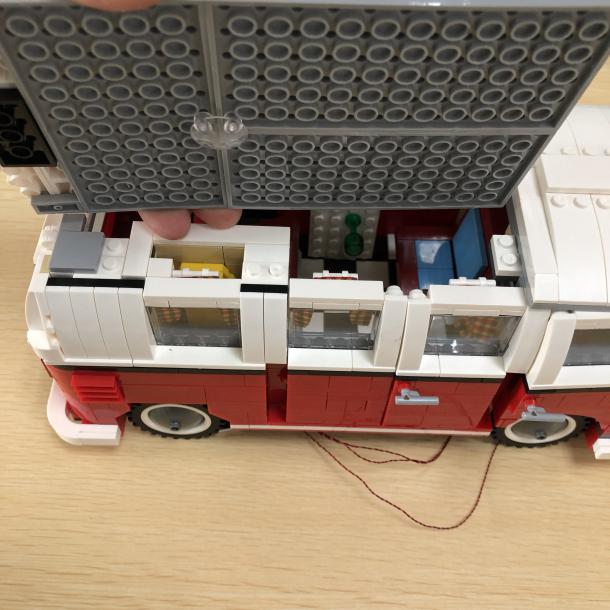 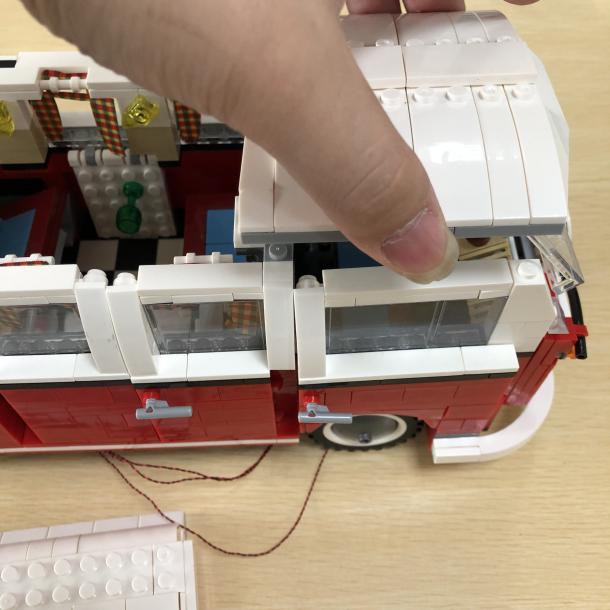 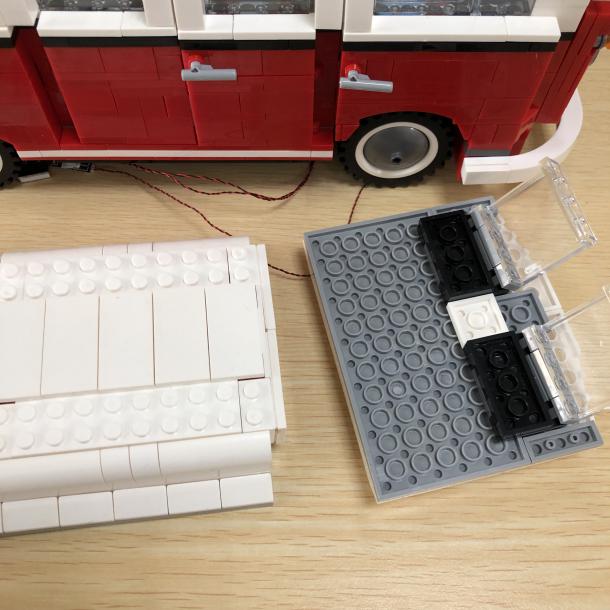 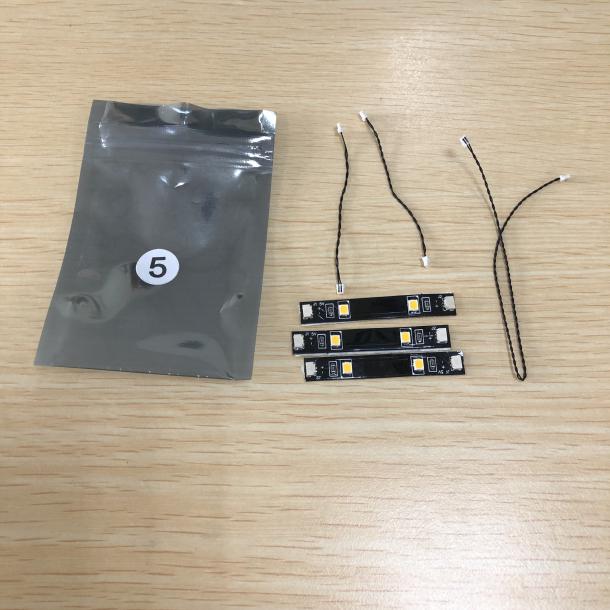 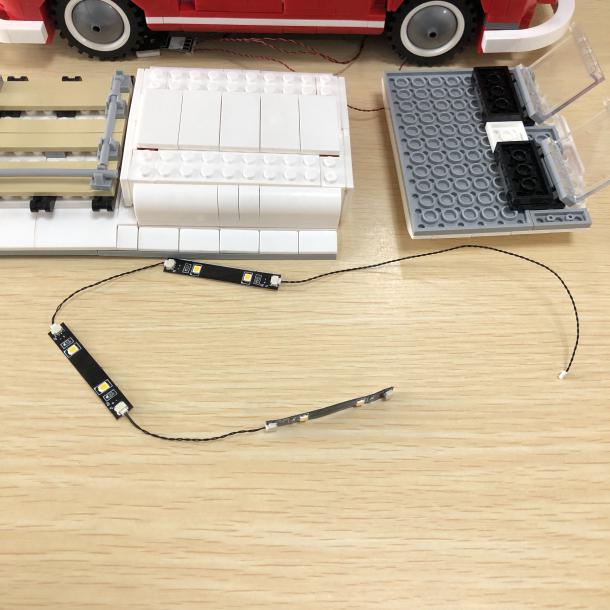 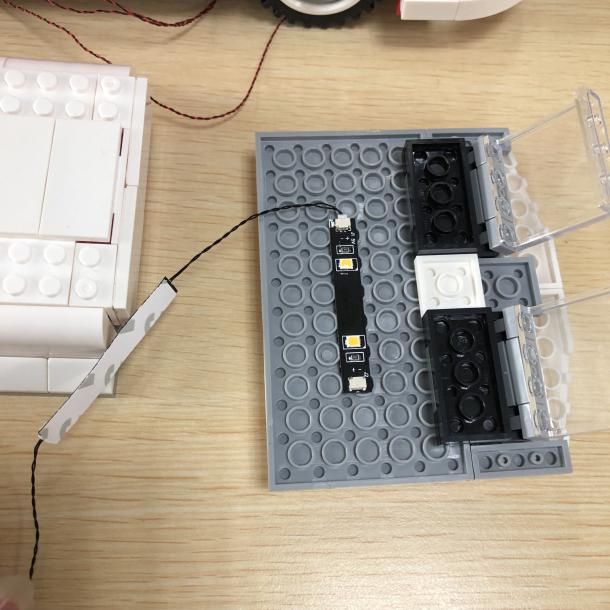 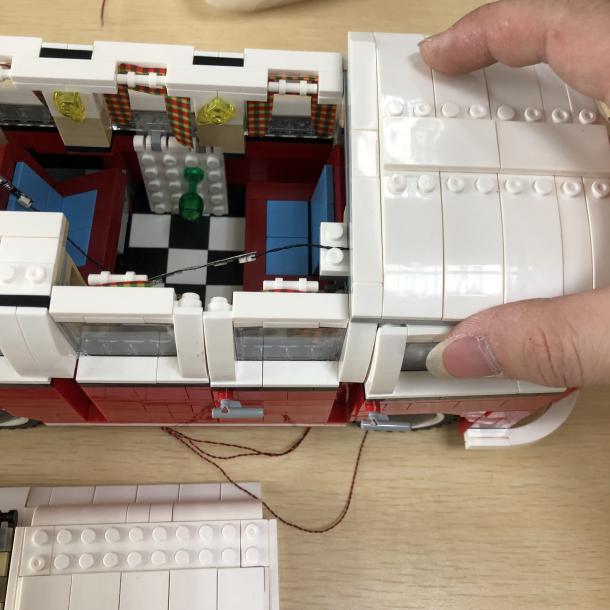 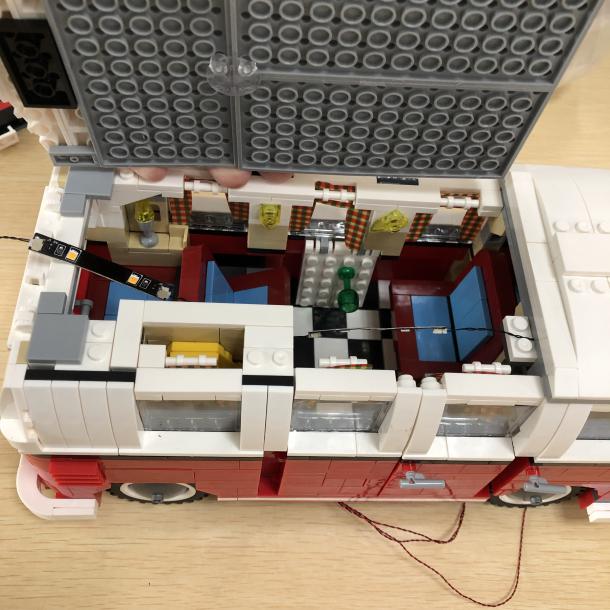 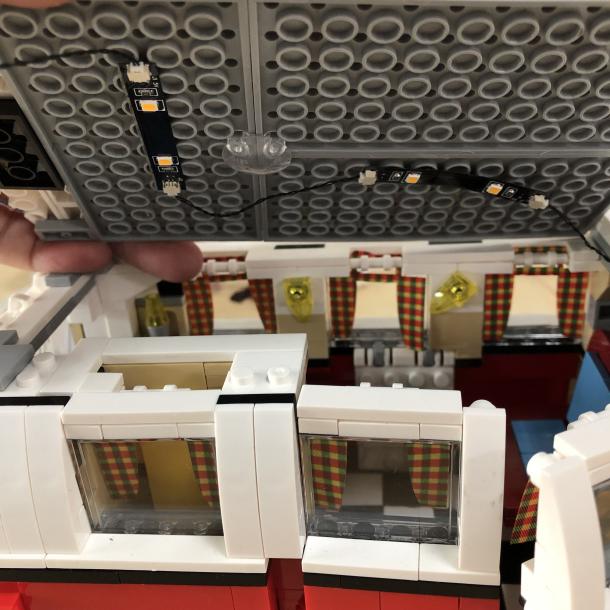 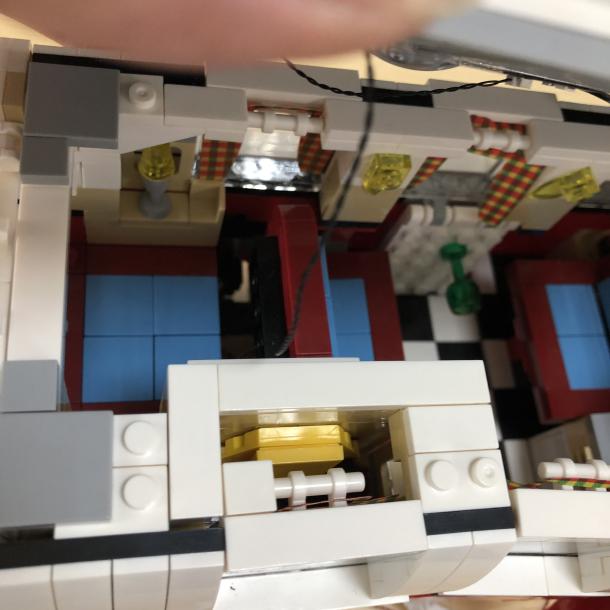 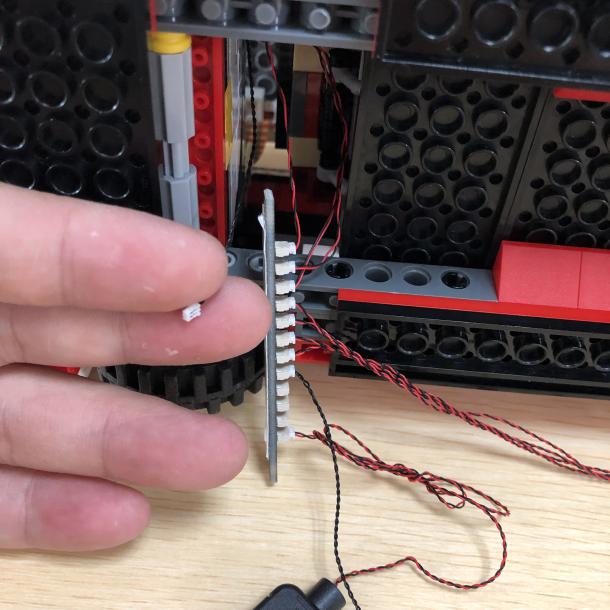 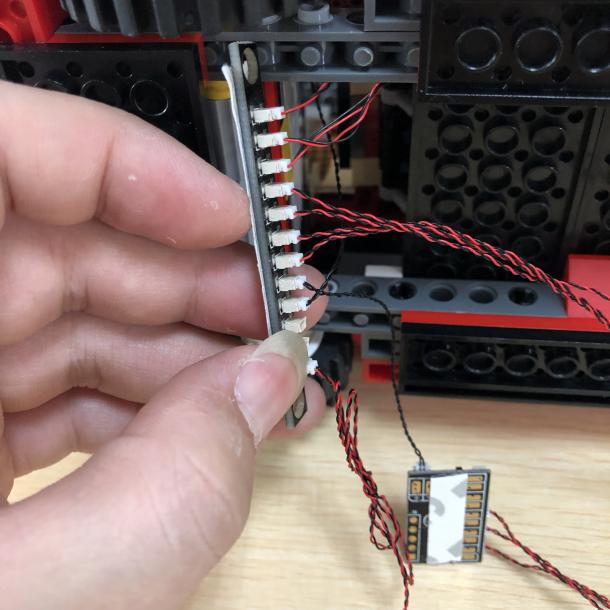 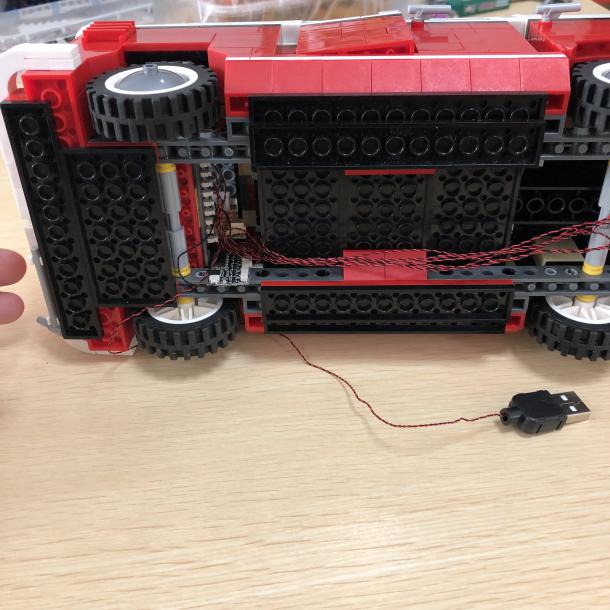 